Okemos Conference Center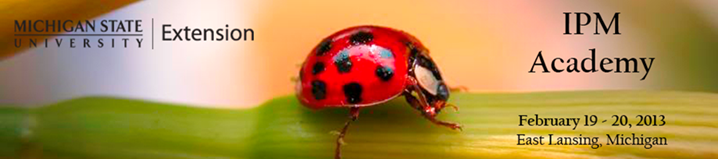 Ballrooms A, B, and C8:00-9:00	REGISTRATION, COFFEE AND REFRESHMENTS					9:00		Welcome9:05-10:00	Introduction to Integrated Pest Management		Dr. George Bird, Professor Department of Entomology, Michigan State University10:00-10:15	IPM Resources at Michigan State University		Erin Lizotte, IPM Educator, Michigan State University Extension10:15-10:30	BREAK-Bulletins available10:30-11:15	Historical and Projected Future Climate Trends in the Great Lakes Region		Dr. Jeff Andresen, Department of Geography, Michigan State University11:15-12:15	Farming in Changing Climate		Dr. Jonathan Comstock, Department of Horticulture, Cornell University12:15-1:15	LUNCH-Bulletins available1:15-2:15	The Challenge of IPM: More Dynamic Than Ever		Dr. Jonathan Comstock, Department of Horticulture, Cornell University2:15-3:00	Planning for Spring Freezes		Mark Longstroth, Educator, Michigan State University Extension3:00-3:15	BREAK-Bulletins available3:15-4:00	Irrigation		Lyndon Kelley, Educator, Michigan State University Extension4:00-4:45	Grower panel: Climate change from farm level		Facilitated by Dr. Julie Doll, Agriculture & Ecology Outreach Specialist, MSU's Kellogg 			Biological Station		Kevin Herman, Hamilton Agronomy 		Mike Yancho, Trim Pines Farm, Inc. 		John Burk, Burk farms4:45-5:00	Evaluation and Pesticide Recertification Credits		Dr. Cheryl Peters, Extension Specialist, Michigan State University ExtensionJoin us at the Pizza House at the Hannah Plaza for dinner and drinks tonight at 6:00February 208:00                     COFFEE	 and RERESHMENTS				    Outside Ballrooms8:30		Morning concurrent sessions beginApple and Cherry IPM						Ballroom BCommunicating Climate Change					Alaiedon (level 2)Conifer IPM				 			Meridian (level 2)Scouting Techniques for Field Crops and Forages			Ballroom CVegetable IPM							Ballroom A10:30-10:45       BREAK-Bulletins available10:45-12:15       Morning concurrent sessions continue12:15-1:00	LUNCH-Bulletins available1:00-3:00	Afternoon concurrent sessions beginDeciduous Tree IPM						Meridian (level 2)Emerging Issues in Field Crop Pesticide Resistance 		Ballroom CIPM in Small Fruit Crops						Ballroom BMSU Resources for Hops, Saskatoons and Chestnuts		Alaiedon (level 2)Vegetable IPM							Ballroom A3:00-3:15            BREAK-Bulletins available3:15-5:00	Afternoon concurrent sessions continue     5:00		Meeting adjourns
